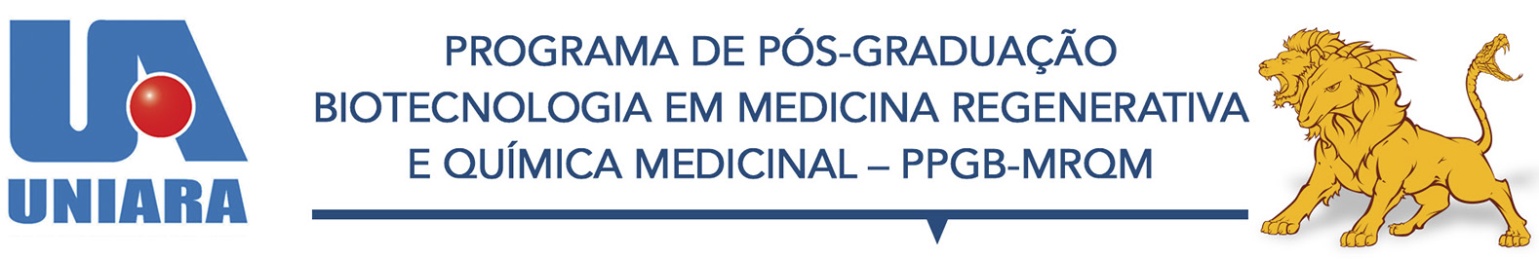 CALENDÁRIO DE REUNIÕES DO CONSELHO2º SEMESTRE DE 2015Dia da semana: Sexta-feiraHorário: 14h30min.Local: Sala:303 – 3º andarMÊSDATAENTREGA DE DOCUMENTOS NA SECRETARIAEXPEDIÇÃO DA PAUTAAgosto14/0812/0813/08Setembro18/0916/0917/09Outubro16/1014/1015/10Novembro13/1111/1112/11Dezembro11/1209/1210/12